              Родительское собрание на тему « Летний отдых – 2019г»Сегодня в школе прошло родительское собрание, на котором были обсуждены следующие вопросы:1. Летний отдых – 20192. Результаты пробных ЕГЭ, ОГЭ.3. Прививка кори - профилактика эпидемии.На собрании выступили:Директор школы Магомедова С.А., зам директора по ВР Аскадинов Ш.М., председатель родительского комитета Магомедова З.А., родители учащихся 9, 11 классов. Османова А.О, Расулова М.М., Ибрагимова З.М., Сулейманова К.М.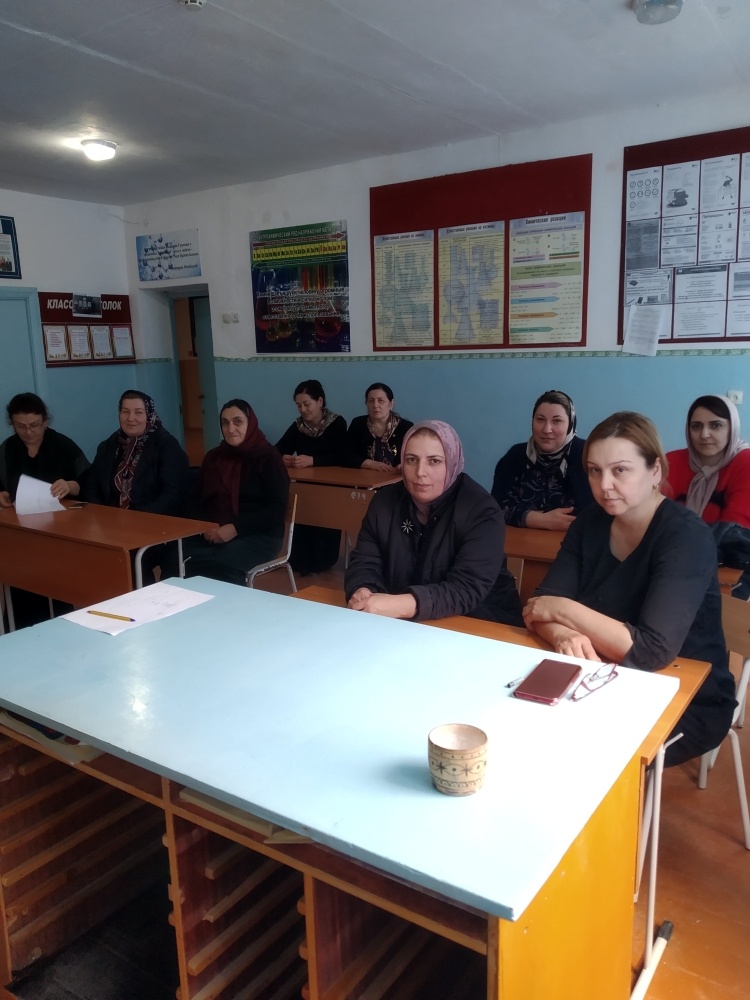 